GREENETHORPE SOLDIERS’ MEMORIAL HALLMinutes of General Meeting- 14th July 2022Commenced- 6.20 pmIn Chair- Warwick HodgesPresent – as for AGMMinutes of General Meeting: 28/6/22. Read and correct. Moved Merle Bryer 2nd Liz Watt. Business arising moved to General Business. CarriedCorrespondence tabled. Business arising moved to General Business. Moved Lynne watt 2nd Mark Bryant. Treasurers report- Balance $8623.14. Moved C Bryant 2nd Liz WattGeneral Business-# Date set for centenary and cookbook Launch- 8th October . Cookbook cost- $30. Moved W. Hodges 2nd Jim Bryant# Aerial photo of Greenethorpe shown- Cliff Dykes making copies. Copies when we receive, will be kept at PO.  Tubes for postage to be available. Ask Kieran what the additional cost for postage will be. Will ask Cliff the possibility of also making postcard sizes.#Peppertree Cottage- open Sat, Sun and Mon 10.30-3.30#Next meeting- formation of Social Committee for catering and format for the 8th Oct.# Need to ask about public liability for the Progress Association. Corrie to talk to Jim Morgan re the possibility of having the Progress Association under the Hall’s Insurance# Mark Bryant mentioned that there are Anzac photos that need to be hung.#Fire extinguishers need to be checked. Warwick will contact Mid West Cowra to come. Need to follow up whether we need to have a fire audit done. Warwick to follow up.#Kitchen renovations/ repairs. Mobile Truck School to be approached to see if they have any funds to contribute.#Central West pest Ex – David Watt will contact Barry Spare to see when the next check is due.# Motion 1- that the following members be removed from the Greenethorpe Memorial Soldier’s Memorial Hall banking account.                                                    Danielle Allen (signatory)                                                    Jenny Watt (signatory)                                                    Jill Allen (signatory)                                                    David Watt (admin)AND the following committee members be added to the Greenethorpe Memorial Soldier’s Memorial Hall banking account.                                                   Warwick Hodges (admin)                                                   Lynne Watt (signatory)MOVED Corrie Bryant 2nd Mark Bryant. Motion Passed.Motion 2- that a second bank account, under the Hall’s exixting customer number be opened to be used for ‘Grants” only.Moved corrie Bryant 2nd Dave Watt. Motion PassedpmMeeting Closed 7.45.Next Meeting 18th August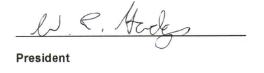 